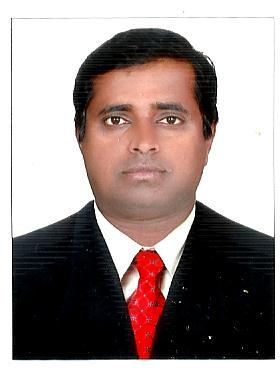 Sathish	sathish.374025@2freemail.com  Construction Manager	 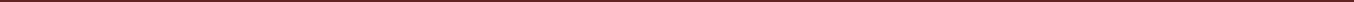 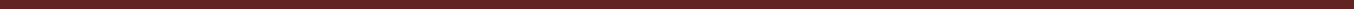 `Experience Summary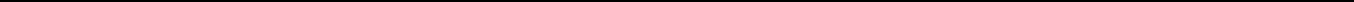 A dynamic professional with 16 years of experience (Gulf Experience 13years & 3years in India) in Project Handling and Execution, on high rise apartments, commercial buildings, oil and gas plant and individual villas, Technical coordination in the field of Construction. Expert in understanding of company policies and modern technology Engineering practices to achieve business excellence within the minimum resources. Visit Project sites on a regular basis to supervise progress. Conduct meeting with the Execution team along with the subordinates to achieve the project mile stones company’s Target. Can work under extreme pressure and a good team player. Maintain a good relationship with the clients and consultant throughout the project. Provide technical support as needed throughout the duration of each project. Project Planning & ManagementMonitor Project activities from the initial stage up to the complete cycle of the project management through planning, tracking project progress. Anchoring on-site construction activities to ensure completion of project within the time & cost parameters and effective resource utilization to maximize the output. Monitoring all construction activities, providing technical inputs for methodologies of construction & coordination with site management activities. supervision of construction of reinforced concrete buildings and steel structures, communication with clients, sub-contractors, authorities Cost estimation, executing, supervision, problem solving, organizing team and machinery, communication with sub-contractors and authorities.List of ProjectsOceana Dukes Hotel and Apartments - (From March 2016 to Present) Villa LANTANA Tecom - (From Jun 2014 to March 2016)Mafraq Dialysis CentreMarried Staff Apart G+12-AL SEEF Towers B3+G+39F-JLT Car Park-(From Jan 2014 to May 2014) (From May 2013 to Jan 2014)(From March 2012 to May 2013) (From March 2011to March 2012) (From July 2010 to March 2011)(From Aug 2008 to July 2010) (From March 2006 to July 2008)(From Oct 2004 to March 2006)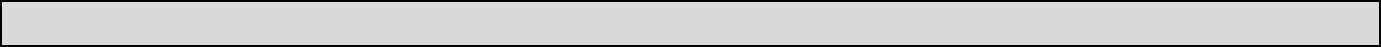 FIX CONCRETE TECHNOLOGY	March 2016 to Present1Project: Oceana Dukes Hotel & Apartments, Residential villa in palm jumeirahClients- M/s. SEVEN TIDES Consultants- M/s. PJSI Project Value-100 millionProject DescriptionIt includes 6 penthouses and 3floors of I beamsStructural slab which includes I beam of 30m length which is fixed through bolts and nuts weighs approximately 5ton/beam which is fixed in the retaining walls and top of it fixed with corrugated sheet welded with studs mechanically and rebar and concretingStructural slabs using Doka and peri slab formworks on 16th floor up to 23rd floorCantilevered extended balconies of about length 06m*08m width from the existing structure from 16th floor to 23rd floor by using steel beams.Individual balconies 0f 4.5m length and 3m width fixed to the existing structures with anchoring bolts and top of it fixing with corrugated sheets and studsThe residential villa projects consisting of 100 villas of G+1 with steel structures and swimming pools for each villa inside palm Jumeriah Island on the shores.Roles and Responsibilities:Being a part of implementation team of Fix Concrete Technology shared the following responsibity.Meeting with clients and consultant and liaise with approvals completion of the projects. Structural architectural, infrastructure and MEP coordination Ensuring  the  works  are  carried  out  as  per  project  and  contract specifications approved drawings  .Slashed administration costs by negotiating pricing and fees, while ensuring the continuation and enhancements of services with subcontractors and vendors. Monitor and directs in collaboration with my PMT (Project Management Team), all site activities to ensure tasks are completed within the stipulated time and inside the budget. 2Manage changes to engineering scope and assist in obtaining written client approval on all changes before commencing the works. Reviews periodic status reports prepared by PMT Managers check and present to the Project Manager including monthly summary reports. Training for the sub ordinates, Snagging and handing over of projects. Technical clarifications with Consultant and raising RFI’s. 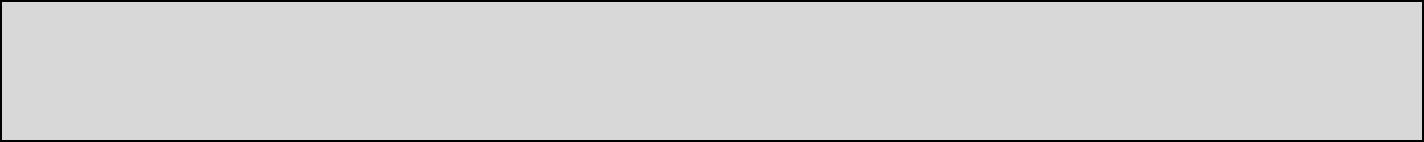 ETA ASCON Group of Companies winning the prestigious management award for the quality assurance and certified for ISO 9001& ISO 14001-18001 OSHAS.June 2014 to March 2016Projects worked as Construction ManagersProject: Villa LANTANAClients- M/s. TECOM InvestmentsConsultants- M/s. Khatib& AlamiProject Value-650 millionProject Description: Villa Lantana Project which is colony type consist 440 Villas in three zones A1,A2 and B which consist of single and attached villas of 3bedroom Duplex type, the villas which is constructed with outside claddings with stone and some areas with wood and panel and glazing, Marble floorings and false ceilings.Roles and Responsibilities:Being a part of implementation team of Eta Ascon shared the following responsibityCoordinating with clients, local authorities, consultants and contractors. Pushing contractors and sub contractors and consultants for timely completion of works. Controlling Quality, progress, cost safety of works. Structural architectural, infrastructure and MEP coordination. Strict follow up of snagging and handing over of projects. Ensuring the works is carried out as per the project specification. Advising admin departments for design changes and variation for cost savings. Training subordinates. Adhere to company safety and quality standards and promote culture among the ranks throughout the company 3Sathish	sathish.374025@2freemail.com Construction Manager	 `Effective and optimum use of available resources. Manage and oversee the day to day construction management of the project. Define clear roles and responsibilities in terms of scope and schedule to all the team members. Identify & develop alternate vendor source for achieving cost effective execution of site activities & timely delivery of entire project work so as to minimize project cost. Prepare and maintain master lists of documents include drawings, Specifications, Method statements, Inspection check list etc., at site Effective and optimum use of available resources. Manage and oversee the day to day construction management of the project. Execution of finishing works such as block works, plastering, painting works, false ceiling and suspended ceiling works, roof water roofing works using Styrofoam and geo textile sheets. Prepare and maintain master lists of documents include drawings, Specifications, Method statements, Inspection check list Technical clarifications with Consultant and raising RFI’s Manpower allocation and daily labour reports along with their daily productivity To plan, develop and organize the construction effort to formulate the most cost effective plan to timely completion within budget and to implement and execution of that plan at site. 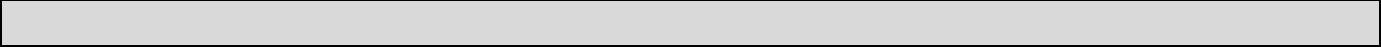 ETA Ascon Group	Jan 2014 to May 2014Project: Jumeirah Golf EstatesClients- M/s.Jumeirah Golf EstatesConsultants- RICE AND PERI ELLISProject Value-450 millionClient: M/s AHMAD ABDULLA OMAR OBAID AL MAJIDConsultant: M/s ADT (Architectural Engineering Consultancy)Project Value-600,000AED4Project: Mafreq Dialysis Centre G+2Clients- M/s. SEHAConsultants- Burt &HillProject Value-330 millionProject Description: Mafreq Dialysis centre is a prestigious project of the client SEHA located in Mafreq in Abudhabi.This projects consist of separate 2 buildings which is done externally using aluminum composite panel and fixed with glazing works and it also have a separate substation which is built underground along with water tanks to supply for the hospital blocks.Responsibilities as QAQC Engineer Projects/Sr.Engineer ProjectsCoordination and Controlling all inspection on site(finishing works such as block works, plastering, painting works, false ceiling and suspended ceiling works, roof water roofing works using Styrofoam and geo textile sheets). 5Sathish	sathish.374025@2freemail.com Construction Manager	 `Ensure the site activities are carried out as per project QC plans. Liaise with Client representative for the day today inspections. Ensure all materials delivered to site were inspected and confirmed as per project specification. Prepare and maintain master lists of documents include drawings, Specifications, Method statements, Inspection check list Technical clarifications with Consultant and raising RFI’s Issue Site instruction and internal NCR and CAR to the site team as and when necessary and follow-up and report to Quality Manager for any deficiency and corrective action. Coordinate with document controller and controls in issuing the approved transmittals and drawings to the site team for execution at site. Coordinate with Project team to compile and maintain inspection records and testing until end of the job. Attend Project Quality meeting with clients and with project team and convey the appropriate solution. 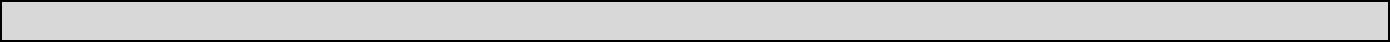 ETA Ascon Group	Aug 2008 to July 2010Project: Married Staff Accommodation G+12Clients- M/s. ADNOCConsultants- Hill InternationalProject Value-450 millionProject Description: This project Eta Ascon carried out for the top most clients M/s. Adnoc and this is group of high rise apartments up to 12 floors consisting of two and three bedroom flats with all amenities for the family of Adnoc with play grounds and landscape works with separate individual covered car parking.Responsibilities as Project Engineer:Execution of finishing works such as block works, plastering, painting works, false ceiling and suspended ceiling works, roof water roofing works using Styrofoam and geo textile sheets. 6Sathish	sathish.374025@2freemail.com Construction Manager	 `Execution of wall shutters fixing, core wall rebar, slab formworks using scaffolding and Doka and Peri formworks and raft foundation and all types of concreting works. Follow up with MEP Engineers to obtain MEP clearance to proceed concreting works and raising inspection and follow up with consultant to get the approvals. 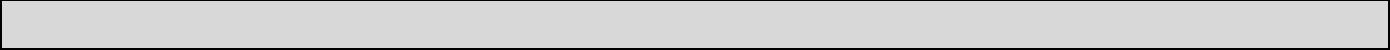 ETA Ascon Group	March 2006 to July 2008Project: AL SEEF Towers 1&2Clients- M/s. Emirates National InvestmentsConsultants- Design & Architectural Bureau (DAR Consultant)Project Value-400 millionProject Description: This Projects is a high rise apartment buildings with B+3, G.F, 34 and 39 floors. With the External Elevation was carried out by Aluminium panels and glazing’s all around the buildings.The Tower comprise of 156 units 2 bedroomapartments,24units of 3 bedroom apartments and 2 units of penthouse with 5 bedrooms in levels 33rd floor and 5 units of penthouse with 5 bedrooms in level from 34 to 38 floors in both towers respectively.Swimming pool, steam and Sauna, Gymnasium on the Health club level (34th floor and 39 floors). 26m High Decorative Roof Steel structure with ACP claddings on the top of the Tower which is cantilever about 2.6m from vertical face of the Tower? Three basements which includes 190 and 210 parking lots for both towers. 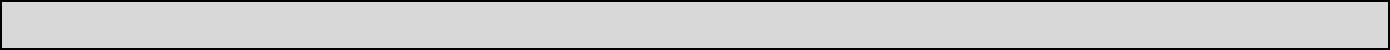 ETA Ascon Group	Oct 2004 to March 2006Project: Jumeriah Lake Towers Car Parking Garages +3Clients- M/s. NakheelConsultant- Wilbur Smith AssociatesProject Value-550 millionProject Description: This Project involves a big car parking garages with three basements of area of 8000sqm.This project involves four zones of raft foundation with a concrete7Sathish	sathish.374025@2freemail.com Construction Manager	 `quantity of 2500 cum per zones. Project involves basement water proofing with torch applied membranes both in vertical and horizontal ways, and top if it with a protection screed, and all around with retaining walls.Project Works in INDIA:C.R.Raju Associates	Aug2001 to Aug 2004Responsibilities: As a Site EngineerPreparation of estimation and quantities for the projects. Studying both structural and architectural drawings and executing the same at site. Checking and scrutinizing the contractor bills. Communicating and giving instruction to the contractors to complete the project at the stipulated time. Conducting random visit to the site to ensure everything goes as per drawings. Reporting the site condition and the productivity on daily basis to my superiors. Conducting meeting with the contractors and reporting to the project manager. Checking the difference between the structural and architectural drawing. Cross checking the levels and grid lines given by the contractors. Verification of daily works. Project: Commercial Building (3B+G.F +3Floors) Clients- M/s .Ravikumar and Associates at Chennai Consultant- C.R.Raju AssociatesProject Value-1.20 c.Project: THE TRAPEZIUM Commercial Building (3B+G.F +7Floors) Clients- M/s Shobana Raju associates at ChennaiConsultant- C.R.Raju Associates Project Value-1.70 c.Project: Engineering College at puthur (G.F + 4 Floors) Clients- M/s Akshaya Homes at ChennaiConsultant- C.R.Raju Associates Project Value-1.20 c8Educational QualificationsB.E. (Civil Engineering) from Bharath institute of science and technology (affiliated to Madras University), Tamil Nadu, India in 2001 9Jumeirah Golf Estates-Residential Villas-EPC 10 Shah Gas Project -EPC 10 Shah Gas Project -Palace project Ruwais-Sathishsathish.374025@2freemail.com Construction Manager`Sathishsathish.374025@2freemail.com Construction Manager`ETA Ascon GroupMay 2013 to Jan 2014Project: Residential villasSathishsathish.374025@2freemail.com sathish.374025@2freemail.com Construction Manager`ETA Ascon GroupETA Ascon GroupMarch 2012 to May 2013March 2012 to May 2013Project: Epc10 Shah Gas ProjectClients- M/s. Alhosun GasConsultants- CH2M HILLProject Value-600 millionETA Ascon GroupETA Ascon GroupMarch 2011 to March 2012March 2011 to March 2012Project: His Highness Palace ProjectClients- M/s. DOPA (Department of Presidential Affairs)Consultants- Arch GroupProject Value-730 millionETA Ascon GroupETA Ascon GroupJuly 2010 to March 2011July 2010 to March 2011Sathishsathish.374025@2freemail.com Construction Manager`Linguistic Abilities: English, Hindi, Tamil: English, Hindi, TamilNationality: Indian: IndianDriving License DetailsDriving License Details: Holding a Valid UAE Driving License